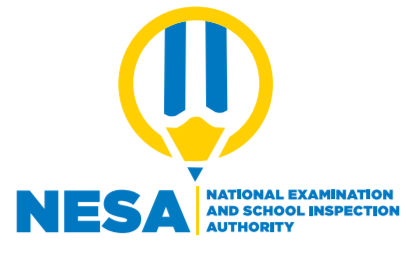 IKIZAMINI GISOZA UMWAKA WA KABIRI W’AMASHURI YISUMBUYE, 2020/2021IKINYARWANDAIgihe kimara: Amasaha atatu (3h00)Amanota:    Amabwiriza:Ntufungure iyi kayi y’ibibazo by’ikizamini utabiherewe uburenganzira.Ibisubizo bigomba kuba bifututse kandi byuzuye.Gusiribanga no guhindagura ibisubizo bifatwa nko gukopera.Ukurikize amabwiriza ari ku bibazo.Koresha gusa ikaramu y’ubururu cyangwa iy’umukaraBIMWE MU BIRANGA UMUCO NYARWANDA
 	Umuco nyarwanda ugizwe n’urusobe rw’ibintu byinshi. Twavuga nk’ururimi ari na rwo ngobyi yawo, imigenzo n’imihango, imitekerereze n’imyemerere tutibagiwe n’imibereho y’Abanyarwanda ya buri munsi. Mu bigize ururimi, ubuvanganzo bwo muri rubanda ni bwo bisanzuriramo ku buryo busesuye, mu ngeri zabwo zinyuranye nk’imigani migufi, imigani miremire, ibisakuzo, insigamigani, indirimbo, imbyino, ibihozo, ibitekerezo byo muri rubanda n’ahandi.  	Mu mihango inyuranye, usanga bazobereye mu gukesha imvugo nko mu misango y’ubukwe aho usanga basa n’abacyocyorana; nk’umusaza usabwa umugeni akihorera ati: “Umukobwa wacu yagiye mu kibikira”, ubundi ati: “Mu bo mwazanye harimo uwaduhemukiye” n’ibindi. Usaba iyo atari inararibonye akahasebera kuhikura bikagomba abunganizi. Usaba iyo ari umuhanga hari ubwo agira ati: “Biri amahire n’ubundi n’umusore wacu akubutse mu gifurere”, akungamo ati: “Ubwo rero ‘ibisa birasabirana’, n’ubundi naje nzi ko ari ukwisanga.”  	Iyo bajya kwemera bazana agakobwa k’inshuke bati: “Umugeni wadusabye ni uyu”. Undi na we akaba yagira ati: “Nshimye ko muri ba maboko atanga ataziganya”, agashima ko ari uje gutinyisha. Hari n’ubwo bazana agakecuru kashizemo amenyobati: “Ni uyu”. Barakomeza bakagoragoza ariko amaherezo bakemera. Gusa akagira ati: “Umwana wacu ni Mutumwinka cyangwa Mukobwajana n’ayandi mazina menshi agusha ku nka. Abashyitsi bose bari aho amashyi ngo: “kacikaci”!  	Inka yagiraga uruhare mu gukwa no mu buzima bw’Abanyarwanda igahabwa agaciro kurusha andi matungo. Umuco wo guhana abageni wajyanaga no guhana inka. Umuntu yahaga undi inka bakaba inshuti zikomeye ndetse uwagabiwe akajya yirahira shebuja. Uwavuga ku nka rero ntiyabura kwibutsa ko Abanyarwanda ari intyoza mu gukoresha ikeshamvugo ku nka n’amata yayo tutibagiwe n’ibikoresho bikoreshwa nk’igisabo, icyansi n’ibindi. Mu kuvuga ibyerekeye ku nka agakoresha imvugo ya gihanga ikoresha amagambo arobanuye atari aya rubanda rwa giseseka.Vuga ibintu nibura bine mu bigize umuco nyarwanda bivugwa mu mwandiko. 								        (amanota 4) Sobanura ukuntu ururimi ari ingobyi y’umuco. 		        (amanota 2)Tanga ingero enye z’ingeri z’ubuvanganzo bwo muri rubanda zavuzwe mu mwandiko wongereho n’izindi waba uzi. 			        (amanota 4)Uramutse usaba umugeni bakakubwira ko mu bo muri kumwe harimo uwabahemukiye wabigenza ute kugira ngo babe bamuguha?     (amanota 4)Dukurikije umwandiko, iyo usaba umugeni bamuzaniye agakobwa kakiri gato asubiza iki kugira ngo yerekane ko atari uwo asaba?          (amanota 2) Iyo bavuga ko umukobwa ari Mutumwinka cyangwa Mukobwajana baba bashaka kuvuga iki?							        (amanota 2)Erekana amazina abiri ari mu mwandiko aganisha ku nka utange n’andi abiri waba uzi mu muco nyarwanda. 				        (amanota 4) Shaka ibisobanuro by’amagambo akurikira yakoreshejwe mu mwandiko: 										        (amanota 5)urusobeinararibonyekwisangaumutinyishaMukobwajanaShaka impuzanyito z’amagambo akurikira: 			        (amanota 3)ntawasigagukeshaabunganiziWifashishije interuro ngufi, tanga imvugwakimwe eshatu (3) z’ijambo “umugabo”. 								        (amanota 3)Sobanura imigani y’imigenurano ikurikira: 		      (amanota 10)Umwana murizi ntakurwa urutozi.Igiti kigororwa kikiri gito.Akarenze umunwa karushya ihamagara.Ifuni ibagara ubucuti ni akarenge. Ihene mbi ntawuyizirikaho iye.Sobanura inshoberamahanga zikurikira nurangiza uzikoreshe mu nteruro ngufi wihimbiye: 						      (amanota 10)Gutera isekuruKugwa mu kantuGusamira hejuruGukura ubwatsiKuvoma hafiSimbuza utudomo amagambo yabugenewe: 		        (amanota 6)Inyoni nyinshi bazita ……………………….. naho impundu(bavuza) nyinshi zikaba …………………………………...Igikeri ntikivuga ahubwo …………………, umusambi ………………..impyisi ………………………….Igisabo ntibakimanika ahubwo ……………………………….Vuga ubwoko bw’amagambo atsindagiye mu nteruro zikurikira.(amanota 5)Wa mugabo twahuye ejo yarwaye.	Hari ibintu byinshi duhura na byo mu buzima.Uwo mpamagara ahaguruke.Erekana uturemajambo n’amategeko y’igenamajwi (mu mpine) yakoreshejwe ku magambo atsindagiye: 			      (amanota 11)Ibyo byose byakorwaga mu buryo bwo gusetsa.		Yabasabye ko bazahamutemera bagateramo imbuto nziza.	Babaga bateguye abasyi benshi kugira ngo haboneke indyo ihagije.	Andika ibintu bitatu bitandukanya umuvugo n’umwandiko usanzwe.    (amanota 6)Kosora interuro zikurikira aho zanditse nabi: 		        (amanota 4)Kaby’inzozi na banki ya we.	Naje gusanga na twe tumeze nkabo.	Andika kuri iyi nsanganyamatsiko “ Imyigire y’umwana w’umukobwa yitaweho mu Rwanda” Uyiramburemo umwandiko utari munsi y’imirongo makumyabiri n’itanu ugaragaza byibuze ingingo enye zishyigikira ibitekerezo byawe. 							      (amanota 15)IKINYARWANDA UMWAKA WA KABIRI W’AMASHURI YISUMBUYEIMBONERA Y’IKOSORAIbintu bigize umuco nyarwanda bivugwa mu mwandiko: ururimi, imigenzo n’imihango, imitekerereze n’imyemerere yabo n’imibereho yabo ya buri munsi. (amanota 4)Ururimi ni ingobyi y’umuco kuko ari rwo rusakaza umuco aho rukoreshwa hose; ni ukuvuga ko ari rwo umuco ugendamo kuko ari rwo rugaragaza biriya byose bigize umuco. (amanota 2)Ingeri z’ubuvanganzo bwo muri rubanda zavuzwe mu mwandiko wongereho n’izindi waba uzi: Imigani migufi, imigani miremire, indirimbo, ibitekerezo bya rubanda, insigamigani, ibisakuzo, ibihozo, amahigi, uturingushyo n’ibindi (amanota 4)Nabanza kubyemera kandi nkababwira ko twari tuje gusaba umugeni tuje no kwirega tumuzanye kugira ngo bamuhane. (amanota 4)Ikitonderwa: N’ikindi gisubizo cyatangwa cyumvikana ko ari ukuri cyakwemerwa.Dukurikije umwandiko, iyo usaba umugeni bamuzaniye agakobwa kakiri gato asubiza iki kugira ngo yerekane ko atari uwo asaba abashimira ko bamuhaye umutinyisha. (amanota 2)Iyo bavuga ko umukobwa ari Mutumwinka cyangwa Mukobwajana baba bashaka kuvuga ko agomba gukobwa ko adatangirwa ubuntu. (amanota 2)Amazina ari mu mwandiko aganisha ku nka n’andi ari mu muco nyarwanda. Mutumwinka, Mukobwajana, Bazizane, Mukanyana, Nzamukosha... (amanota 4) Ibisobanuro by’amagambo akurikira yakoreshejwe mu mwandiko: (amanota 5)Urusobe: uruhurirane rw’ibintu byinshi bihuriza hamwe mu kurema
ikintu kimweInararibonye: umuntu ufite ubuhanga bwo kumenya cyangwa gukora
ibintu runaka neza kubera igihe kirekire abimazemoKwisanga: kugenderera umuntu utikandagira, ntacyo wikangaumutinyisha: umukobwa uherekeza umugeni agasigarana na we amumenyereza urugo rushya aba agiyemoMukobwajana : ukwiriye ingurane y’inka nyinshi cyane zigereranywa
n’ijana.Impuzanyito z’amagambo akurikira: (amanota 3)Ntawasiga: ntawareka, ntawakwihoreraGukesha: kunoza, gutunganya, kuryoshyaAbunganizi: abafashaImvugwakimwe z’ijambo “umugabo” (amanota 3)Umugabo n’umugore bafatanya guteganyiriza ababakomokaho.Iyo bakuba imibare batanga umugabo w’ikenda ngo barebe ko bakubye neza.Ubwo uvuga ko nagukubise uzatange umugabo wabibonye.Uri umugabo rwose kuba washoboye gukemura kiriya kibazo.Gusobanura imigani y’imigenurano ikurikira: (amanota 10)Umwana murizi ntakurwa urutozi: Umuntu ntakwiye guhora atabaza ku kantu kose n’akadakomeye kugira ngo atazahura n’akaga abantu bakamwihorera bavuga ko ari ko yabaye.Igiti kigororwa kikiri gito: Kugira ngo umuntu azavemo umuntu nyamuntu agomba kubitozwa hakiri kare atararengerana.Akarenze umunwa karushya ihamagara: Umuntu akwiye kwirinda kuvuga ibyo abonye byose kuko iyo yamaze kubivuga biba bitagishoboka ko abisubiza inyuma.Ifuni ibagara ubucuti ni akarenge. Ubucuti nyabwo burangwa no gusuranaIhene mbi ntawuyizirikaho iye: umuntu w’imico mibi ayanduza abo bagendanaGusobanura inshoberamahanga no kuzikoresha mu nteruro ngufi: (amanota 10)Gutera isekuru: gucumbagira: Kagabo yahanutse ku mukingo none ubu aratera isekuru.Kugwa mu kantu: kumirwa: Akimbwira iyo nkuru nahise ngwa mu kantu.Gusamira hejuru: guhita wakira ibintu n’ubwuzu. Ibya babwiwe byose bahise babisamira hejuru none ubu barimo kubyicuza.Gukura ubwatsi: gushimira uwakugiriye neza. Gahigi auve kwa munywanyi we gukura ubwatsi kuko aherutse kumuha inka.Kuvoma hafi: kurakazwa n’ubusa. Sangwa ntakunda gukina na bagenzi be kuko avoma hafi.Gusimbuza utudomo amagambo yabugenewe: (amanota 6)Inyoni nyinshi bazita uruhuri naho impundu(bavuza) nyinshi zikaba urwunge.Igikeri ntikivuga ahubwo kiragonga, umusambi ugahiga impyisi igahuma.Igisabo ntibakimanika ahubwo barakijisha.Ubwoko bw’amagambo atsindagiye mu nteruro zikurikira. (amanota 5)Wa: ikinyazina nyereka			twahuye: inshinga itondaguyeibintu: izina rusange			mu: indangahantuUwo: ikinyazina mbanzirizaUturemajambo n’amategeko y’igenamajwi (mu mpine) yakoreshejwe ku magambo atsindagiye: (amanota 11)ibyo: i-bi-o		i→y/-J		gusetsa: ku-sek-y-a	k+y→ts	bazahamutemera: ba-za-ha-mu-tem-ir-a		i→e/Ze-	abasyi: a-ba-se-i		e→y/-J	indyo:i-n-ri-o	r→d/n-  i→y/-JIbitandukanya umuvugo n’umwandiko usanzwe. (amanota 6)Umwandiko usanzwe ugira imirongo naho umuvugo ukagira imikarago.Umwandiko usanzwe ugira ibika naho umuvugo ukagira amabango.Umuvugo ugira injyana mu gihe umwandiko usanzwe utayigira.Gukosora interuro aho zanditse nabi: (amanota 4)Kabya inzozi na banki yawe.Naje gusanga natwe tumeze nka bo.Ibizitabwaho mu gukosora umwandiko:(amanota 15)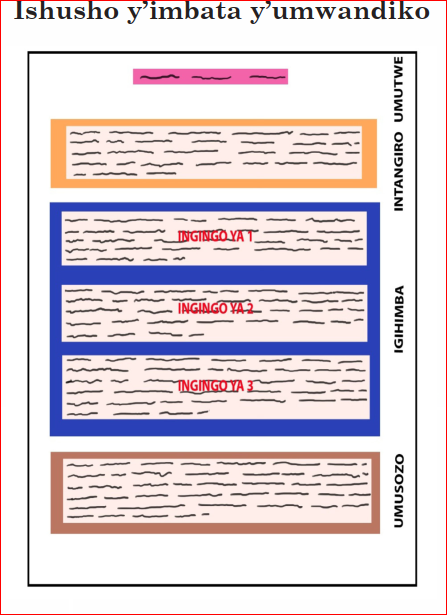 IMISUSIRE: (amanota 7)1. Imbata: (2)- Umutwe- Intangiriro- Igihimba- Umusozo2. Isuku n'imigaragarire (1)- Kubahiriza umwanya w'iburyo n'ibumoso- Kubahiriza umwanya uri hagati y'ibika- Kwirinda gusiribanga birenze inshuro ebyiri3. Uburebure busabwa (1)- Munsi y'imirongo 35 ahabwa ubusa- Umutwe na wo ubarirwa mu mirongo isabwa4. Imyandikire: (2)Kwita kuri ibi bikurikira:- Utwatuzo dusoza ibika- Gukata ijambo- Inyuguti nkuru atatangije- Ibihekane byanditse nabi- Gufatanya amagambo atandukanywa no gutandukanya adatandukanywa5. Inozamvugo (1)- Kutavanga indimi, impine, ibimenyetso n'imibare - Interuro ikocamye ntizemewe.INGINGO N’IBISOBANURO BYAZO (amanota 8)Imyigire y’umwana w’umukobwa yitaweho mu RwandaAbakobwa biga mu mashami yoseAbakobwa bagenerwa ibihembo iyo batsinze nezaAbakobwa bafatirwa ku manota makeya mu kwemererwa kujya mu kiciro cy’amashuri gikurikirahoKu mashuri haba icyuma cy’umukobwa kugira ngo imibereho ye ibungabungweHari imishinga inyuranye yita ku burezi bw’umukobwaIkitonderwa: Hakenewe byibuze ingingo enye n’ibisobanuro byazo